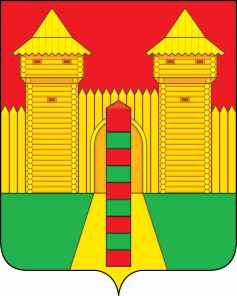 АДМИНИСТРАЦИЯ МУНИЦИПАЛЬНОГО ОБРАЗОВАНИЯ «ШУМЯЧСКИЙ РАЙОН» СМОЛЕНСКОЙ ОБЛАСТИФИНАНСОВОЕ УПРАВЛЕНИЕПРИКАЗ   от  03 августа  2023года.    № 22            В соответствии с постановлением Администрации муниципального образования «Шумячский район» Смоленской области от 09.02.2023 года № 47 «Об утверждении Порядка внесения изменений в перечень главных администраторов доходов бюджета муниципального образования «Шумячский район»  Смоленской области» ПРИКАЗЫВАЮ: 1. Внести в перечень главных администраторов доходов бюджета муниципального образования «Шумячский район» Смоленской области на 2023 год и на плановый период 2024 и 2025 годов, утвержденный постановлением Администрации муниципального образования «Шумячский район» Смоленской области от 20.12.2022 года № 571 «Об утверждении перечней главных администраторов доходов и источников финансирования дефицита бюджета муниципального образования «Шумячский район» Смоленской области на 2023 год и на плановый период 2024 и 2025 годов» (приложение 1), следующие изменения:   1) после строки:добавить строку следующего содержания:2. Настоящий приказ вступает в силу со дня его подписания.Начальник Финансового управления                                    	Ю.В. ВозноваО внесении изменений   в     перечень главных администраторов доходов     бюджета муниципального образования «Шумячский район» Смоленской области9011 11 07015 05 0000 120Доходы от перечисления части прибыли, остающейся после уплаты налогов и иных обязательных платежей муниципальных унитарных предприятий, созданных муниципальными районами9011 13 01995 05 0000 130Прочие доходы от оказания платных услуг (работ) получателями средств бюджетов муниципальных районов